COMMUNICATION AND COLLABORATION ACTIVITY            TEAM/COMPANY NAME:The Purpose of this activity is to collaborate as a group and communicate accordingly to ensure that the building process is successful for your residential home (Lego structure).  Throughout this activity, remember to be working as a team.  If you have a question, ask your team first before anyone else.Please do the following:Flip over the name tag cards on your table to see what role you have chosen. Each of you will have a different role assigned.  Read your role description below to understand your specific role. Remember, that each of you much do you specific role, not taking over another’s job.Architect - In charge of getting the project plans and details from the teacher first.  Then they will Color/design the wall details with the color pencils to your specifications or desire.Project Manager - Once the architect is done with his wall details, count the number of blocks that are needed, and then come purchase them from the Supply Store (teacher).  Deliver them to the Superintendent.Superintendent - Count the bricks brought to you from the project manager and calculate how many days it will take to build the building. (Each brick equals two hours. There are eight hours in each working Day). Discuss with other team members if you need help with this calculation.Subcontractor - You are acting as a Mason (Subcontractor).  A mason works with bricks and builds walls, building and other structures that are using bricks. Take the Legos from the Superintendent and then place the Lego bricks on the site plan to the specifications of the Architects designs. As, a team, when you have completed you construction, bring the Building to the Owner (teacher) to show the finished project.As a group, write at least a four sentence paragraph below explaining why collaboration and communication were important factors during the building process.  If no one wants to volunteer as scribe, then the student assigned as the project manager will be the scribe for this paragraph.As a group discuss and record what some other parts of the building that we did not create? What type of subcontractors would be needed?	Other Parts of the Building Not completed:	Subcontractors Needed: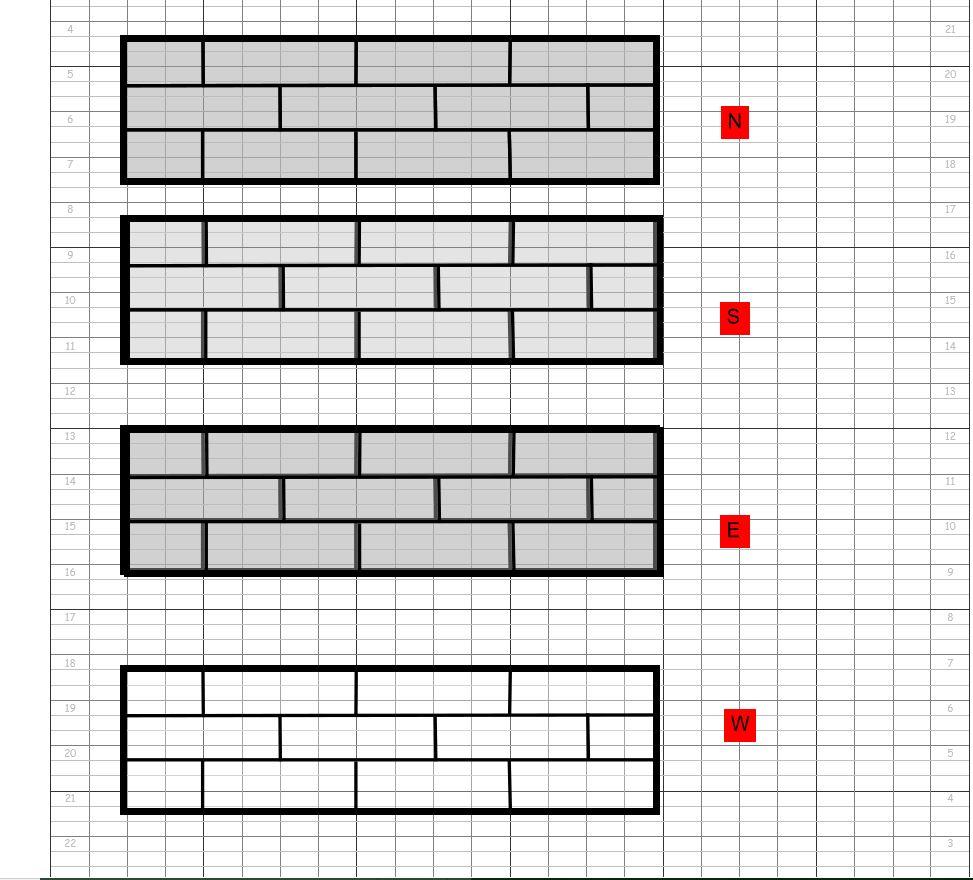 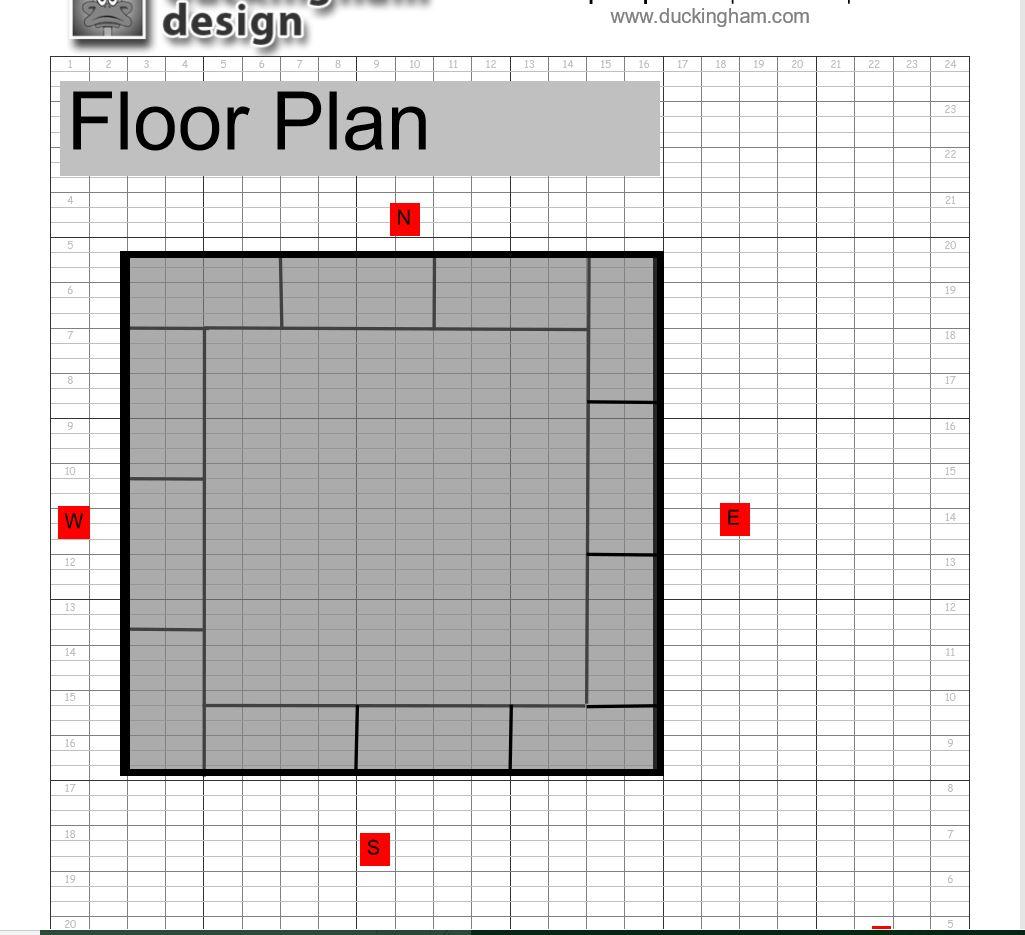 